ҠАРАР	                                                                          ПОСТАНОВЛЕНИЕ«16» март 2020 й.                              №  15                       «16» марта 2020 г.Об утверждении условий приватизации муниципального имущества сельского поселения Семеновский сельсовет муниципального района Баймакский район Республики БашкортостанРуководствуясь ст.14 Федерального закона от 06.10.2003 №131-ФЗ  «Об общих принципах организации местного самоуправления в Российской Федерации», главой 30 Гражданского кодекса Российской Федерации, Федеральным законом от 21.12.2001г. №178-ФЗ «О приватизации государственного  и муниципального имущества», Соглашением «О взаимодействии Комитета по управлению собственностью Министерства земельных и имущественных отношений Республики Башкортостан по Баймакскому району и город Баймаку с Администрацией сельского поселения Семеновский сельсовет муниципального района Баймакский район Республики Башкортостан по вопросам управления и распоряжения муниципальным имуществом», утвержденным решением Совета сельского поселения Семеновский сельсовет №17 от 02.10.2019 г., решениями Совета сельского поселения Семеновский сельсовет муниципального района Баймакский район Республики Башкортостан №31 от 31.01.2020 г. «Об утверждении Прогнозного плана (программы) приватизации муниципального имущества на 2020 год», Администрация сельского поселения Семеновский сельсовет муниципального района Баймакский район Республики Башкортостан   постановляет:1. Приватизировать следующее муниципальное имущество, указанное в приложении №1 к настоящему постановлению.2. Определить способ приватизации муниципального имущества: аукцион с открытой формой подачи предложений.3. Установить начальную цену муниципального имущества: в размере начальной рыночной стоимости муниципального имущества, выполненной ООО «Независимая оценка»  в отчетах об оценке рыночной стоимости муниципального имущества (Приложение №1).4. Определить форму, сроки, порядок внесения оплаты муниципального имущества: в наличной (безналичной) форме единовременно в течение десяти рабочих дней с момента заключения договора купли-продажи в валюте Российской Федерации (в рублях) в установленном порядке в бюджет сельского поселения Семеновский сельсовет муниципального района Баймакский район Республики Башкортостан.5. Установить форму, сроки, порядок перечисления задатка победителя: в течение пяти дней с даты, установленной для заключения договора купли-продажи муниципального имущества.6. Установить шаг аукциона: в размере пяти процентов от начальной рыночной стоимости муниципального имущества. 7. Управляющему делами Администрации сельского поселения Семеновский сельсовет обнародовать на информационном стенде сельского поселения Семеновский сельсовет, разместить на официальном сайте сельского поселения Семеновский сельсовет в сети Интернет: http://www.semenovsk-sp.ru  информационное сообщение о проведении аукциона, образцы типовых документов, представляемых покупателями муниципального имущества, правила проведения торгов не менее чем за тридцать дней до дня осуществления продажи муниципального имущества, указанного в приложении №1 к настоящему постановлению, с содержанием необходимых сведений.8. Комитету по управлению собственностью Министерства земельных и имущественных отношений Республики Башкортостан по Баймакскому району и городу Баймаку (И.О.Давлетбаев И.Р. - по согласованию) обнародовать на информационном стенде Комитета по управлению собственностью, разместить на официальном сайте Акционерного общества «Единая электронная торговая площадка» в сети Интернет: https://178fz.roseitorg.ru/,  а также на официальном сайте Правительства Российской Федерации в сети Интернет: http:torgi.gov.ru/ информационное сообщение о проведении аукциона, образцы типовых документов, представляемых покупателями муниципального имущества, правила проведения торгов не менее чем за тридцать дней до дня осуществления продажи указанного имущества.9. Управляющему делами Администрации сельского поселения  Семеновский сельсовет (Забитовой Н.И.) обнародовать на информационном стенде сельского поселения Семеновский сельсовет, разместить на официальном сайте сельского поселения Семеновский сельсовет в сети "Интернет": http://www.semenovsk-sp.ru  настоящее постановление в течение десяти дней со дня принятия этого решения.10. Комитету по управлению собственностью Министерства земельных и имущественных отношений Республики Башкортостан по Баймакскому району и городу Баймаку (Рахимгулов Р.В. по согласованию) обнародовать на официальном сайте Акционерного общества «Единая электронная торговая площадка» в сети Интернет: https://178fz.roseitorg.ru/,  а также на официальном сайте Правительства Российской Федерации в сети Интернет: http:torgi.gov.ru/, настоящее постановление в течение десяти дней со дня принятия этого решения.11. Контроль за исполнением настоящего постановления оставляю за собой. Глава администрацииСП Семеновский сельсоветмуниципального района Баймакский районРеспублики Башкортостан                                               Р.Ф.Салимов Приложение №1к постановлению Администрации СП Семеновский сельсовет МР Баймакский район Республики Башкортостан№  15 от  16 марта 2020 г.Переченьприватизируемого муниципального имущества сельского поселения Семеновский сельсовет муниципального района Баймакский район Республики Башкортостан 	*  - рыночная стоимость определена на основании отчета ООО «Независимая оценка»Глава администрацииСП Семеновский сельсоветмуниципального района Баймакский районРеспублики Башкортостан                                               Р.Ф.СалимовБАШҠОРТОСТАН  РЕСПУБЛИКАҺЫ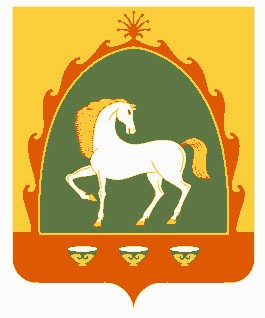 БАЙМАҠ РАЙОНЫ МУНИЦИПАЛЬ        РАЙОНЫНЫҢСЕМЕНОВКА АУЫЛ СОВЕТЫАУЫЛ  БИЛӘМӘҺЕ ХАКИМИӘТЕ453631,  Баймаҡ районы,Семеновка ауылы,  С.Юлаев урамы,  25Тел. 8(34751) 4-21-14РЕСПУБЛИКА БАШКОРТОСТАНАДМИНИСТРАЦИЯ СЕЛЬСКОГО ПОСЕЛЕНИЯСЕМЕНОВСКИЙ СЕЛЬСОВЕТ         МУНИЦИПАЛЬНОГО РАЙОНА         БАЙМАКСКИЙ РАЙОН      453631,  Баймакский  район,            село Семеновское, ул. С.Юлаева, 25Тел. 8(34751) 4-21-14№ п/пНаименование, характеристика имуществаМестонахождениеимуществаСрокиприватизации имуществаСпособ приватизации имуществаРыночная стоимость имущества (руб.)Реквизиты отчета по оценке рыночной стоимости имущества1.Нежилое здание; Кадастровый номер: 02:06:290501:66 Площадь 159,7 кв.мРеспублика Башкортостан, Баймакскийрайон, с/с Семеновский,д.Мунасипово, ул.Ирандыкская, д.12/1I I квартал2020 г.АукционсогласноФЗ№178-ФЗот21.12.2001г.52 900Отчет№20-03/06 от 06.03.20202Земельный участок: кадастровый номер: 02:06:290501:82 Общая площадь: 10 992 кв.м;Республика Башкортостан, Баймакский район, с/с Семеновский д. Мунасипово, ул. Ирандыкская, д. 12/2.I I квартал2020 г.АукционсогласноФЗ№178-ФЗот21.12.2001г.137 000Отчет№20-30/06 от 06.03.2020